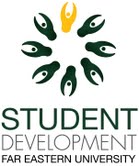 Directory of Officers and Adviser/s_____________(Name of Organization____________NamePositionStudent No.Year Level and CourseContact No.AddressE-mail Address